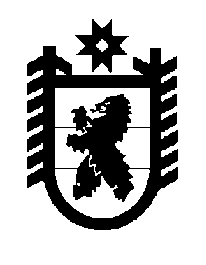 Российская Федерация Республика Карелия    ПРАВИТЕЛЬСТВО РЕСПУБЛИКИ КАРЕЛИЯПОСТАНОВЛЕНИЕот 5 августа 2013 года № 241-Пг. Петрозаводск Об утверждении Положения о Министерстве по деламмолодежи, физической культуре и спорту Республики КарелияПравительство Республики Карелия п о с т а н о в л я е т:1. Утвердить прилагаемое Положение о Министерстве по делам молодежи, физической культуре и спорту Республики Карелия.2. Признать утратившими силу: постановление Правительства Республики Карелия от 28 сентября 2011 года № 261-П «Об утверждении Положения о Министерстве по делам молодежи, физической культуре, спорту и туризму Республики Карелия» (Собрание законодательства Республики Карелия, 2011, № 9, ст. 1461);пункт 12 постановления Правительства Республики Карелия от                   16 ноября 2012 года № 344-П «О внесении изменений в некоторые постановления Правительства Республики Карелия» (Собрание законодательства Республики Карелия, 2012, № 11, ст. 2027);пункт 11 постановления Правительства Республики Карелия от                   6 февраля 2013 года № 38-П «О внесении изменений в некоторые постановления Правительства Республики Карелия» (Карелия, 2013,                 21 февраля).            Глава Республики  Карелия                                                            А.П. ХудилайненУтверждено постановлениемПравительства Республики Карелияот 5 августа 2013 года № 241-ППОЛОЖЕНИЕо Министерстве по делам молодежи, физической культуре и спорту Республики Карелия1. Министерство по делам молодежи, физической культуре и спорту Республики Карелия (далее – Министерство) является органом исполнительной власти Республики Карелия, осуществляющим функции по реализации на территории Республики Карелия государственной молодежной политики, функции в сфере физической культуры и спорта, а также координацию деятельности в данных сферах иных органов исполнительной власти Республики Карелия.2. Министерство в своей деятельности руководствуется Конституцией Российской Федерации, федеральными конституционными законами, федеральными законами, указами и распоряжениями Президента Российской Федерации, постановлениями и распоряжениями Правительства Российской Федерации, иными нормативными правовыми актами Российской Федерации, Конституцией Республики Карелия, законами Республики Карелия, указами и распоряжениями Главы Республики Карелия, постановлениями и распоряжениями Правительства Республики Карелия, иными нормативными правовыми актами Республики Карелия, а также настоящим Положением.3. Министерство осуществляет свою деятельность непосредственно и через подведомственные ему организации во взаимодействии с федеральными органами исполнительной власти и их территориальными органами, органами исполнительной власти Республики Карелия, органами местного самоуправления, общественными объединениями и иными организациями.4. Министерство является юридическим лицом, имеет печать и бланк с изображением Государственного герба Республики Карелия и со своим наименованием, иные печати, штампы и бланки, необходимые для осуществления деятельности Министерства. Тексты документов (бланков, печатей, штампов, штемпелей) и вывесок с наименованием Министерства по делам молодежи, физической культуре и спорту Республики Карелия могут оформляться наряду с русским языком также на карельском, вепсском и (или) финском языках.5. Финансовое обеспечение деятельности Министерства осуществля-ется за счет средств бюджета Республики Карелия.6. Имущество, необходимое для осуществления деятельности Министерства, является собственностью Республики Карелия и закрепляется за ним на праве оперативного управления.7. Предельная штатная численность и структура Министерства утверждается Правительством Республики Карелия.8. Место нахождения Министерства – г. Петрозаводск.9. Министерство:1) вносит предложения Главе Республики Карелия, Правительству Республики Карелия по основным направлениям государственной политики в установленных сферах деятельности;2) вносит в установленном порядке Главе Республики Карелия, в Правительство Республики Карелия проекты законов Республики Карелия, правовых актов Главы Республики Карелия и Правительства Республики Карелия и других документов, по которым требуется решение Главы Республики Карелия, Правительства Республики Карелия, в установленных сферах деятельности;3) участвует в подготовке проектов федеральных законов, законов Республики Карелия и иных правовых актов, представляет заключения на проекты законов Республики Карелия, правовых актов Главы Республики Карелия и Правительства Республики Карелия в установленных сферах деятельности;4) участвует в подготовке проектов ежегодных отчетов Главы Республики Карелия о результатах деятельности Правительства Республики Карелия, в том числе по вопросам, поставленным Законодательным Собранием Республики Карелия, в части реализации государственной политики в сферах деятельности Министерства;5) координирует в пределах своей компетенции деятельность органов исполнительной власти Республики Карелия, органов местного самоуправления, организаций в установленных сферах деятельности;6) обобщает практику применения законодательства Республики Карелия, прогнозирует тенденции развития в установленных сферах деятельности на основании проводимого анализа;7) разрабатывает предложения в Правительство Республики Карелия по вопросам оказания государственной поддержки молодым семьям, профилактики безнадзорности и правонарушений несовершеннолетних, здорового образа жизни, нравственного и патриотического воспитания, реализации молодежью своих профессиональных возможностей;8) оказывает в соответствии с законодательством государственную поддержку молодежным и детским общественным объединениям, иным общественным объединениям, работающим с детьми и молодежью;9) утверждает и реализует календарный план официальных физкультурных мероприятий и спортивных мероприятий Республики Карелия;10) устанавливает порядок проведения республиканских и межмуниципальных официальных физкультурных мероприятий и спортивных мероприятий на территории Республики Карелия;11) согласовывает проведение на территории Республики Карелия международных спортивных мероприятий;12) устанавливает порядок утверждения положений (регламентов) об официальных физкультурных мероприятиях и спортивных соревнованиях Республики Карелия, а также требования к их содержанию;13) реализует меры по развитию физической культуры и спорта инвалидов, лиц с ограниченными возможностями здоровья, адаптивной физической культуры и адаптивного спорта в Республике Карелия;14) осуществляет информационное обеспечение республиканских и межмуниципальных официальных физкультурных и спортивных мероприятий, иных мероприятий в установленной сфере деятельности на территории Республики Карелия;15) в порядке, установленном федеральным законодательством, и по согласованию с общероссийской спортивной федерацией по соответствующему виду спорта аккредитует спортивную федерацию Республики Карелия по соответствующему виду спорта;16) утверждает порядок формирования спортивных сборных команд Республики Карелия;17) организует обеспечение спортивных сборных команд Республики Карелия, а именно:наделяет статусом «Спортивная сборная команда Республики Карелия» коллективы по различным видам спорта, включенным во Всероссийский реестр видов спорта;организует материально-техническое обеспечение, в том числе обеспечение спортивной экипировкой, финансовое, научно-методическое, медико-биологическое, медицинское и антидопинговое обеспечение спортивных сборных команд Республики Карелия;обеспечивает подготовку спортивного резерва для спортивных сборных команд Республики Карелия;18) представляет в федеральный орган исполнительной власти в области физической культуры и спорта документы для присвоения спортсменам, выполнившим установленные нормы и требования, спортивных званий;19) принимает решение о присвоении спортивных разрядов и квалификационных категорий спортивных судей;20) утверждает перечень органов (организаций), уполномоченных присваивать спортивные разряды;21) содействует обеспечению общественного порядка и общественной безопасности при проведении официальных мероприятий на территории Республики Карелия в установленных сферах деятельности;22) проводит антикоррупционную экспертизу правовых актов, проектов правовых актов Министерства;23) проводит антикоррупционный мониторинг;24) разрабатывает и утверждает административные регламенты исполнения государственных функций и административные регламенты предоставления государственных услуг в установленных сферах деятельности (за исключением административных регламентов исполнения государственных функций и административных регламентов предоставления государственных услуг в сфере полномочий Российской Федерации, переданных для осуществления органам государственной власти субъектов Российской Федерации, утверждение которых отнесено в соответствии с федеральным законодательством к компетенции высшего должностного лица субъекта Российской Федерации);25) разрабатывает и реализует в установленном порядке программы и проекты в установленных сферах деятельности;26) осуществляет подготовку предложений федеральным органам исполнительной власти по реализации на территории Республики Карелия федеральных целевых программ, принимает участие в реализации федеральных целевых программ и федеральной адресной инвестиционной программы в установленных сферах деятельности;27) участвует в разработке прогноза социально-экономического развития Республики Карелия и основных параметров прогноза социально-экономического развития Республики Карелия на плановый период;28) осуществляет функции главного администратора доходов бюджета, администратора доходов бюджета, главного администратора источников финансирования дефицита бюджета, администратора источников финансирования дефицита бюджета, главного распорядителя и получателя средств бюджета Республики Карелия;29) осуществляет в установленном федеральным законодательством порядке функции государственного заказчика по размещению заказов на поставку товаров, выполнение работ, оказание услуг для государственных нужд в установленных сферах деятельности, в том числе размещение государственного заказа на поставку товаров, выполнение работ, оказание услуг для государственных нужд на сумму, не превышающую установленного Центральным банком Российской Федерации предельного размера расчетов наличными деньгами в Российской Федерации между юридическими лицами по одной сделке;30) осуществляет в установленном порядке взаимодействие с органом исполнительной власти Республики Карелия, уполномоченным на осуществление функций по размещению заказов для государственных заказчиков;31) оказывает информационную и методическую помощь органам местного самоуправления по вопросам, относящимся к сферам деятельности Министерства;32) осуществляет рассмотрение обращений и прием граждан по вопросам, относящимся к сферам деятельности Министерства;33) обеспечивает деятельность Министра по делам молодежи, физической культуре и спорту Республики Карелия (далее – Министр) в реализации его полномочий по решению кадровых вопросов;34) проводит анализ обеспеченности кадрами, планирование и разработку мероприятий по использованию кадровых ресурсов в установленных сферах деятельности;35) оказывает содействие в организации профессиональной подготовки, переподготовке и повышении квалификации специалистов в установленных сферах деятельности;36) обеспечивает ведение делопроизводства, осуществляет работу по комплектованию, хранению, учету и использованию архивных документов, образовавшихся в процессе деятельности Министерства;37) осуществляет управление закрепленным за Министерством государственным имуществом Республики Карелия;38) в установленном порядке обеспечивает доступ к информации о своей деятельности, за исключением сведений, отнесенных к государственной или служебной тайне;39) обеспечивает защиту государственной тайны и иной информации, доступ к которой ограничен в соответствии с федеральными законами, в Министерстве и подведомственных организациях в соответствии с законодательством Российской Федерации;40) осуществляет полномочия в области мобилизационной подготовки и мобилизации в установленных сферах деятельности в соответствии с законодательством Российской Федерации;41) участвует в организации и осуществлении мероприятий в установленных сферах деятельности по предупреждению терроризма и экстремизма, минимизации их последствий на территории Республики Карелия;42) осуществляет полномочия в области гражданской обороны в установленных сферах деятельности;43) организует выполнение мер пожарной безопасности в подведомственных организациях и осуществляет меры пожарной безопасности в Министерстве;44) по поручению Правительства Республики Карелия выступает учредителем подведомственных государственных предприятий и учреждений, утверждает по согласованию с органом по управлению государственным имуществом Республики Карелия уставы подведомственных государственных учреждений, осуществляет подготовку и согласование уставов подведомственных государственных унитарных предприятий, в установленном порядке назначает и освобождает от занимаемой должности руководителей подведомственных государственных предприятий и учреждений, согласовывает прием на работу главных бухгалтеров подведомственных государственных унитарных предприятий, заключение, изменение и прекращение трудового договора с ними;45) координирует и контролирует деятельность подведомственных государственных учреждений;46) контролирует деятельность находящихся в его ведении государственных унитарных предприятий;47) формирует государственное задание на оказание государственных услуг (выполнение работ) для подведомственных учреждений, осуществляет контроль за его исполнением;48) участвует в установленном порядке в межрегиональном и международном сотрудничестве в установленных сферах деятельности;49) осуществляет в соответствии с решениями Главы Республики Карелия, Правительства Республики Карелия организационное обеспечение деятельности координационных, совещательных и иных рабочих органов;50) организует и проводит разъяснительную работу по вопросам, относящимся к сферам деятельности Министерства;51) выполняет иные функции в соответствии с законодательством Российской Федерации, законодательством Республики Карелия, поручениями Главы Республики Карелия и Правительства Республики Карелия.10. Министерство при реализации возложенных на него функций в установленном порядке:1) оказывает содействие субъектам физической культуры и спорта, осуществляющим свою деятельность на территории Республики Карелия;2) оказывает содействие развитию детско-юношеского, молодежного, массового спорта, спорта высших достижений и профессионального спорта;3) участвует в организации и проведении на территории Республики Карелия международных, всероссийских и межрегиональных спортивных соревнований, учебно-тренировочных мероприятий спортивных сборных команд Российской Федерации;4) участвует в подготовке спортивного резерва для спортивных сборных команд Российской Федерации;5) запрашивает и получает необходимую информацию по вопросам, относящимся к сферам деятельности Министерства;6) привлекает организации и отдельных специалистов для разработки вопросов, относящихся к сферам деятельности Министерства, экспертизы документов и материалов;7) создает рабочие органы;8) издает в пределах своей компетенции, в том числе совместно с другими органами исполнительной власти Республики Карелия, нормативные правовые и иные акты, контролирует выполнение указанных актов, дает разъяснения по их применению;9) проводит консультации, научно-практические конференции, съезды, семинары, симпозиумы, выставки, фестивали по вопросам, отнесенным к сферам деятельности Министерства;10) в установленном порядке вносит предложения (представления, ходатайства) о присвоении почетных званий и награждении государственными наградами Российской Федерации и Республики Карелия;11) принимает решение о награждении почетными грамотами, дипломами, благодарностями Министерства граждан, организаций и трудовых коллективов за достижения и успехи в сфере государственной молодежной политики, физической культуры и спорта;12) является органом исполнительной власти Республики Карелия, входящим в государственную систему бесплатной юридической помощи в Республике Карелия;13) осуществляет иные предусмотренные законодательством Российской Федерации и законодательством Республики Карелия права.11. Министерство возглавляет Министр, назначаемый на должность и освобождаемый от должности Главой Республики Карелия.12. Министр имеет заместителей, назначаемых на должность и освобождаемых от должности в установленном порядке.13. Министр:1) осуществляет руководство Министерством на основе единоначалия и несет персональную ответственность за выполнение возложенных на Министерство функций;2) распределяет обязанности между своими заместителями;3) вносит в установленном порядке на рассмотрение Главы Республики Карелия и Правительства Республики Карелия предложения по вопросам, входящим в компетенцию Министерства;4) утверждает положения о структурных подразделениях Министерства;5) осуществляет в соответствии с трудовым законодательством и законодательством о государственной гражданской службе права и обязанности представителя нанимателя и работодателя в отношении государственных гражданских служащих Министерства и работников, замещающих должности, не являющиеся должностями государственной гражданской службы, в Министерстве;6) утверждает штатное расписание Министерства в пределах фонда оплаты труда и численности работников, смету расходов на его содержание в пределах утвержденных на соответствующий период бюджетных ассигнований, предусмотренных в бюджете Республики Карелия;7) действует от имени Министерства без доверенности, представляет его во всех органах и организациях, заключает договоры в установленном порядке;8) исполняет поручения Главы Республики Карелия, Правительства Республики Карелия;9) осуществляет иные полномочия в соответствии с законодательством Российской Федерации и Республики Карелия.________________